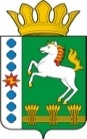 КОНТРОЛЬНО-СЧЕТНЫЙ ОРГАН ШАРЫПОВСКОГО РАЙОНАКрасноярского краяЗаключениена проект Постановления администрации Новоалтатского сельсовета «О внесении изменений в Постановление администрации Новоалтатского сельсовета от 30.10.2013 № 81-п «Об утверждении муниципальной программы Новоалтатского сельсовета «Муниципальное управление» (в ред. от 31.03.2015 № 32-п, от 29.06.2015 № 50-п, от 30.09.2015 № 82-п) 24 февраля 2016 г. 						                    № 19Настоящее экспертное заключение подготовлено Контрольно – счетным органом Шарыповского района на основании ст. 157 Бюджетного  кодекса Российской Федерации, ст. 9 Федерального закона от 07.02.2011 № 6-ФЗ «Об общих принципах организации и деятельности контрольно – счетных органов субъектов Российской Федерации и муниципальных образований», ст. 5 Решения Шарыповского районного Совета депутатов от 20.09.2012 № 31/289р «О внесении изменений и дополнений в Решение Шарыповского районного Совета депутатов от 21.06.2012 № 28/272р «О создании Контрольно – счетного органа Шарыповского района» (в ред. от 20.03.2014 № 46/536р, от 25.09.2014 № 51/573р, от 26.02.2015 № 56/671р), пункта 1.2.3 Соглашения от 01.01.2015 «О передаче Контрольно-счетному органу Шарыповского района полномочий Контрольно-счетного органа Новоалтатского  сельсовета по осуществлению внешнего муниципального финансового контроля».          Представленный на экспертизу проект Постановления администрации Новоалтатского сельсовета «О внесении изменений в Постановление администрации Новоалтатского сельсовета от 30.10.2013 № 81-п «Об утверждении муниципальной программы Новоалтатского сельсовета «Муниципальное управление» (в ред. от 31.03.2015 № 32-п, от 29.06.2015 № 50-п, от 30.09.2015 № 82-п) направлен в Контрольно – счетный орган Шарыповского района   19 февраля 2016 года, разработчиком данного проекта Постановления является администрация Новоалтатского сельсовета Шарыповского района. Основанием для разработки муниципальной программы являются:- статья 179 Бюджетного кодекса Российской Федерации;- Постановление администрации Новоалтатского сельсовета от 26.07.2013 № 53-п «Об утверждении Порядка принятия решений о разработке  муниципальных программ Новоалтатского сельсовета, их формировании и реализации»;- распоряжение администрации Новоалтатского сельсовета от 31.07.2013  № 33-р «Об утверждении перечня муниципальных программ Новоалтатского  сельсовета».Ответственный исполнитель муниципальной программы администрация Новоалтатского сельсовета.Соисполнители муниципальной программы отсутствуют.Подпрограммами муниципальной программы являются:«Управление муниципальным имуществом и  земельными ресурсами».«Управление муниципальными финансами».«Обеспечения документами территориального планирования».«Повышение энергетической эффективности и сокращение энергетических издержек в бюджетном секторе».«Обеспечение реализации муниципальной программы».Мероприятие проведено 24 февраля 2016 года.В ходе подготовки заключения Контрольно – счетным органом Шарыповского района были проанализированы следующие материалы:- проект Постановления администрации Новоалтатского сельсовета «О внесении изменений в постановление администрации Новоалтатского сельсовета от 30.10.201 № 81-п «Об утверждении муниципальной программы Новоалтатского сельсовета «Муниципальное управление» (в ред. от 31.03.2015 № 32-п, от 29.06.2015 № 50-п, от 30.09.2015 № 82-п);- паспорт муниципальной программы Новоалтатского сельсовета «Муниципальное управление».Рассмотрев представленные материалы к проекту Постановления муниципальной программы «Муниципальное управление» установлено следующее:В соответствии с проектом паспорта Программы происходит изменение по строке (пункту) «Информация по ресурсному обеспечению программы, в том числе в разбивке по источникам финансирования по годам реализации программы, после внесения изменений строка  будет читаться:Уменьшение объемов бюджетных ассигнований на реализацию муниципальной программы за счет средств  бюджета поселения  в сумме 643 391,29 руб.  (4,35%), в том числе:- за счет средств краевого бюджета в сумме 6 169,00 руб. (9,43%);- за счет средств бюджета поселения в сумме 647 870,29 руб. (4,71%).В соответствии с паспортом подпрограммы 4 «Повышение энергетической эффективности и сокращение энергетических издержек в бюджетном секторе» муниципальной программы вносятся изменения  за счет средств  бюджета поселения, после внесения изменений строка будет читаться:Уменьшение бюджетных ассигнований за счет средств бюджета поселения составило в сумме 584 507,00 руб. (29,60%), в том числе: - в связи с необходимостью увеличилось финансирование подпрограммы 4 в сумме 36 993,00 руб. на оплату муниципального контракта за приобретение светодиодных светильников (КБК 0503 0149115 244);- в связи с тем, что не поступил ЕСХН от АО «Алтатское» в связи с его убыточностью уменьшилось финансирование подпрограммы 4 в сумме 621 500,00 руб. с мероприятия замена светильников уличного освещения с лампами ДРЛ на светильники ДНАТ (КБК 0503 0149114 244).В соответствии с паспортом подпрограммы 5 «Обеспечение реализации муниципальной программы» муниципальной программы вносятся изменения  за счет средств  бюджета поселения, после внесения изменений строка будет читаться:Уменьшение бюджетных ассигнований в сумме 58 885,296 руб. (0,47%), в том числе:Уменьшение бюджетных ассигнований за счет средств краевого бюджета в сумме 6 169,00 руб. (9,43%), их них:- уменьшение бюджетных ассигнований в сумме 6 106,00 руб. по региональным выплатам и выплатам, обеспечивающим уровень заработной платы работникам бюджетной сферы не ниже размера минимальной заработной платы (минимального размера оплаты труда) (КБК 0104 0151021 121);- уменьшение бюджетных ассигнований в сумме 63,00 руб. по выполнению государственных полномочий по созданию и обеспечению деятельности административных комиссий  (КБК 0113 0157514 121).Увеличение бюджетных ассигнований за счет средств районного бюджета в сумме 10 648,00 руб. (100,00%) на приобретение программного обеспечения ViPNet Client 3.x (КС) (КБК 0104 0158017 244);Уменьшение бюджетных ассигнований за счет средств бюджета поселения в сумме 63 363,29 руб. (0,56%), из них:- увеличение бюджетных ассигнований в сумме 1 700,00 руб. на оплату коммунальных услуг (электроэнергии) по администрации сельсовета   (КБК 0104 0159197 244);- уменьшение бюджетных ассигнований в сумме 65 063,29 руб. по мероприятию руководство и  управление в сфере установленных функций и полномочий органов местного самоуправления:по КБК 0104 0159197 244 в сумме 28 070,29 руб.;по КБК 0104 0159197 122 в сумме 2 000,00 руб.;по КБК 0104 0159197 244 в сумме 34 982,39 руб.;по КБК 0104 0159197 852 в сумме 10,61 руб.В связи с экономией от проведенного аукциона перераспределены бюджетные ассигнования подпрограммы 5 «Обеспечение реализации муниципальной программы» муниципальной программы за счет средств бюджета поселения сумме 9 835,73 руб. с мероприятия капитальный ремонт кровли администрации Новоалтатского сельсовета (КБК 0104 0159189 244) на мероприятие руководство и  управление в сфере установленных функций и полномочий органов местного самоуправления (оплата муниципального контракта за участие в семинаре)  (КБК 0104 0159197 244).В нарушение постановления Правительства Красноярского края от 30.09.2013 № от 30.09.2013 № 501-п (в ред. от 18.03.2014 № 89-п, от 25.06.2014 № 254-п, от 09.10.2014 № 482-п, от 30.09.2014 № 422-п, от 17.03.2015 № 107-п, от 18.06.2015 № 300-п, от 30.10.2015 № 567-п)  «Управление государственными финансами» в проекте паспорта муниципальной программы не прописаны риски реализации муниципальной программы».Рассмотрев представленные материалы к проекту Постановления  Контрольно-счётный  орган  отмечает следующее:1.Своевременно и в полном объеме предоставлять на экспертизу материалы Программы,  обоснование о необходимости внесения изменений. Также предоставлять финансово – экономическое обоснование вносимых изменений.2. Привести муниципальную программу в соответствии с постановлением Правительства Красноярского края от 30.09.2013 № 501-п (в ред. от 18.03.2014 № 89-п, от 25.06.2014 № 254-п, от 09.10.2014 № 482-п, от 30.09.2014 № 422-п, от 17.03.2015 № 107-п, от 18.06.2015 № 300-п, от 30.10.2015 № 567-п)  «Управление государственными финансами», прописать риски реализации муниципальной программы.Учитывая  выше изложенное,  Контрольно-счетный  орган  считает  данный  проект  Постановления  возможным  к  рассмотрению  с  учетом  замечаний,  указанных  в  данном  заключении.На основании выше изложенного Контрольно-счётный  орган Шарыповского района  предлагает:1. Администрации Новоалтатского сельсовета утвердить изменения, вносимые в муниципальную программу «Муниципальное управление».2. Ответственному исполнителю муниципальной Программы внести изменения в соответствии с предложениями Контрольно-счетного  органа  Шарыповского  районаАудиторКонтрольно – счетного органа						И.В. ШмидтИнформация по ресурсному обеспечению программы, в том числе в разбивке по источникам финансирования, по годам реализации программы Предыдущая редакция ПостановлениеПредлагаемая редакция программы (проект Постановления)Информация по ресурсному обеспечению программы, в том числе в разбивке по источникам финансирования, по годам реализации программы Планируемое финансирование программных мероприятий  составляет      14 815 095,70 руб., в том числе за счет средств:Планируемое финансирование программных мероприятий  составляет      14 171 704,41 руб., в том числе за счет средств:Информация по ресурсному обеспечению программы, в том числе в разбивке по источникам финансирования, по годам реализации программы Из федерального бюджета  991 447,00 руб. из них:Из федерального бюджета  991 447,00 руб. из них:Информация по ресурсному обеспечению программы, в том числе в разбивке по источникам финансирования, по годам реализации программы 2014 год – 248 600,00 руб.;2014 год – 248 600,00 руб.;Информация по ресурсному обеспечению программы, в том числе в разбивке по источникам финансирования, по годам реализации программы 2015 год – 233 647,00 руб.;2015 год – 233 647,00 руб.;Информация по ресурсному обеспечению программы, в том числе в разбивке по источникам финансирования, по годам реализации программы 2016 год – 261 200,00  руб.;2016 год – 261 200,00  руб.;Информация по ресурсному обеспечению программы, в том числе в разбивке по источникам финансирования, по годам реализации программы 2017 год - 248 000,00 руб.2017 год - 248 000,00 руб.Информация по ресурсному обеспечению программы, в том числе в разбивке по источникам финансирования, по годам реализации программы Из краевого бюджета 65 420,00 руб.,  из них:Из краевого бюджета 59 251,00 руб.,  из них:Информация по ресурсному обеспечению программы, в том числе в разбивке по источникам финансирования, по годам реализации программы 2014 год – 13 382,00  руб.;2014 год – 13 382,00  руб.;Информация по ресурсному обеспечению программы, в том числе в разбивке по источникам финансирования, по годам реализации программы 2015 год – 39 638,00 руб.;2015 год – 39 469,00 руб.;Информация по ресурсному обеспечению программы, в том числе в разбивке по источникам финансирования, по годам реализации программы 2016 год – 6 200,00 руб.;2016 год – 6 200,00 руб.;Информация по ресурсному обеспечению программы, в том числе в разбивке по источникам финансирования, по годам реализации программы 2017 год - 6 200,00 руб.2017 год - 6 200,00 руб.Информация по ресурсному обеспечению программы, в том числе в разбивке по источникам финансирования, по годам реализации программы Из бюджета поселения  13 758 228,70 руб. из них: Из бюджета поселения  13 110 358,41 руб. из них: Информация по ресурсному обеспечению программы, в том числе в разбивке по источникам финансирования, по годам реализации программы 2014 год – 2 989 498,00 руб.;2014 год – 2 989 498,00 руб.;Информация по ресурсному обеспечению программы, в том числе в разбивке по источникам финансирования, по годам реализации программы 2015 год – 4 022 781,70 руб.;2015 год – 3 374 911,41 руб.;Информация по ресурсному обеспечению программы, в том числе в разбивке по источникам финансирования, по годам реализации программы 2016 год – 3 326 855,90 руб.;2016 год – 3 326 855,90 руб.;Информация по ресурсному обеспечению программы, в том числе в разбивке по источникам финансирования, по годам реализации программы 2017 год - 3 419 093,10  руб.2017 год - 3 419 093,10  руб.Объемы и источники финансирования  в целом и по годам реализации подпрограммыПредыдущая редакцияПредлагаемая редакция (проект Постановления)Объемы и источники финансирования  в целом и по годам реализации подпрограммыФинансирование подпрограммы  составит 1 974 500,00 руб., в том числе:  за средств бюджета поселения 1 974 500,00 руб., из них:2014 год – 0,00  руб.;2015 год – 621 500,00 руб.;2016 год – 660 000,00 руб.;2017 год – 693 000,00 руб.Финансирование подпрограммы  составит 1 389 993,00 руб., в том числе:  за средств бюджета поселения 1 389 993,00 руб., из них:2014 год – 0,00  руб.;2015 год – 36 993,00 руб.;2016 год – 660 000,00 руб.;2017 год – 693 000,00 руб.Объемы и источники финансирования подпрограммыПредыдущая редакция ПостановлениеПредлагаемая редакция программы (проект Постановления)Объемы и источники финансирования подпрограммыПланируемое финансирование программных мероприятий  составляет      12 417 543,70 руб., в том числе за счет средств:Планируемое финансирование программных мероприятий  составляет      12 358 658,41 руб., в том числе за счет средств:Объемы и источники финансирования подпрограммыИз федерального бюджета    991 447,00 руб. из них:Из федерального бюджета    991 447,00 руб. из них:Объемы и источники финансирования подпрограммы2014 год – 248 600,00 руб.;2014 год – 248 600,00 руб.;Объемы и источники финансирования подпрограммы2015 год – 233 647,00 руб.;2015 год – 233 647,00 руб.;Объемы и источники финансирования подпрограммы2016 год – 261 200,00  руб.2016 год – 261 200,00  руб.Объемы и источники финансирования подпрограммы2017 год -  248 000,00 руб.2017 год -  248 000,00 руб.Объемы и источники финансирования подпрограммыИз краевого бюджета 65 420,00 руб.,  из них:Из краевого бюджета 59 251,00 руб.,  из них:Объемы и источники финансирования подпрограммы2014 год – 13 382,00 руб.;2014 год – 13 382,00 руб.;Объемы и источники финансирования подпрограммы2015 год – 39 638,00 руб.;2015 год – 33 469,00 руб.;Объемы и источники финансирования подпрограммы2016 год – 6 200,00 руб.;2016 год – 6 200,00 руб.;Объемы и источники финансирования подпрограммы2017 год - 6 200,00  руб.2017 год - 6 200,00  руб.Объемы и источники финансирования подпрограммыИз бюджета поселения 11 360 676,70 руб. из них: За счет средств районного  бюджета 10 648,00 руб., из них:Объемы и источники финансирования подпрограммы2014 год – 2 863 033,00 руб.;2014 год – 0,00 руб.;Объемы и источники финансирования подпрограммы2015 год – 3 303 134,70 руб.;2015 год – 10 648,00 руб.Объемы и источники финансирования подпрограммы2016 год – 2 568 435,90 руб.;2016 год – 0,00 руб.Объемы и источники финансирования подпрограммы2017 год – 2 626 073,10 руб.2017 год – 0,00 руб.Объемы и источники финансирования подпрограммыИз бюджета поселения 11 297 313,41 руб. из них: Объемы и источники финансирования подпрограммы2014 год – 2 863 033,00 руб.;Объемы и источники финансирования подпрограммы2015 год – 3 239 771,41 руб.;Объемы и источники финансирования подпрограммы2016 год – 2 568 435,90 руб.;Объемы и источники финансирования подпрограммы2017 год – 2 626 073,10 руб.